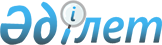 Об установлении права ограниченного целевого землепользования (публичный сервитут) на земельный участок
					
			Утративший силу
			
			
		
					Решение акима Озерного сельского округа Костанайского района Костанайской области от 17 ноября 2023 года № 11. Утратило силу решением акима Озерного сельского округа Костанайского района Костанайской области от 5 апреля 2024 года № 5
      Сноска. Утратило силу решением акима Озерного сельского округа Костанайского района Костанайской области от 05.04.2024 № 5 (вводится в действие по истечении десяти календарных дней после дня его первого официального опубликования).
      В соответствии с Земельным кодексом Республики Казахстан, Законом Республики Казахстан "О местном государственном управлении и самоуправлении в Республике Казахстан" аким Озерного сельского округа Костанайского района РЕШИЛ:
      1. Установить акционерному обществу "Казахтелеком" право ограниченного целевого землепользования (публичный сервитут) на земельный участок, расположенный на территории Костанайская область, Костанайский район, Озерный сельский округ, село Озерное, улица Пушкина оринтировочной площадью 1,00 гектара, для прокладки обслуживания и эксплуатации волоконно – оптической линии связи (ВОЛС) по объекту "Строительство ВОЛС для сегмента В2G, Костанайская область.
      2. Контроль за исполнением настоящего решения оставляю за собой.
      3. Настоящее решение вводится в действие со дня его первого официального опубликования.
					© 2012. РГП на ПХВ «Институт законодательства и правовой информации Республики Казахстан» Министерства юстиции Республики Казахстан
				
      Аким Озерного сельского округа 

А. Бермухамедов
